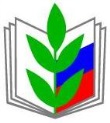 ПРОФСОЮЗ РАБОТНИКОВ НАРОДНОГО ОБРАЗОВАНИЯ И НАУКИ РОССИЙСКОЙ ФЕДЕРАЦИИ(ОБЩЕРОССИЙСКИЙ ПРОФСОЮЗ ОБРАЗОВАНИЯ)Курская областная организацияПрезидиум областной организации ПрофсоюзаПОСТАНОВЛЕНИЕО проведении отчетов и выборов профсоюзных органов в 2019 – 2020 годахКорякина И.В.В соответствии с Уставом Профсоюза работников народного образования и науки Российской Федерации (ст. 14 (п.6), ст. 38 (п.п.5.18,5.28), постановлением Центрального Совета Профсоюза от 27 октября 2010 г. № 2-15 «О передаче отдельных полномочий Исполкому Профсоюза», проектом постановления Исполкома Общероссийского Профсоюза образования №14-1 от 23.09.2018г. и истечением сроков полномочий выборных органов первичных, местных, региональных и межрегиональных организаций Профсоюза, Президиум обкома ПрофсоюзаП О С Т А Н О В Л Я Е Т:1.  Провести отчёты и выборы в Курской областной организации Общероссийского Профсоюза образования в 2019 году.2. Определить сроки проведения отчётно-выборных профсоюзных собраний и конференций:в первичных организациях Профсоюза с 15 января 2019 года не позднее, чем за месяц до отчетно-выборной конференции соответствующей вышестоящей организации Профсоюза;в местных организациях Профсоюза с 1 марта по 1 ноября 2019 года;в областной организации определить датой проведения отчетно-выборной конференции 12 декабря 2019 года.3. Установить, что отчёты и выборы в Профсоюзе проводятся в следующей последовательности:профсоюзные собрания в профгруппах;профсоюзные собрания (конференции) в профсоюзных организациях структурных подразделений;профсоюзные собрания  в первичных профсоюзных организациях; профсоюзные собрания (конференции) в первичных профсоюзных организациях с правами территориальных;профсоюзные конференции в местных организациях Профсоюза;профсоюзная конференция в областной организации Профсоюза.4. Обкому  Профсоюза:4.1. Организовать проведение отчётно-выборных профсоюзных собраний и конференций в профсоюзных группах, первичных и местных организациях Профсоюза в единые сроки отчётно-выборной кампании в Профсоюзе, утвердив графики проведения отчётно-выборных собраний и конференций. 4.2. До 1 сентября 2019 года информировать Центральный Совет Профсоюза о сроках проведения областной отчётно-выборной профсоюзной конференции, к 1 июня и к 1 ноября 2019 года информировать Секретарей ЦС Профсоюза по федеральным округам (в произвольной форме) о ходе отчётов и выборов в первичных и местных организациях Профсоюза. 4.3. Содействовать контрольно-ревизионным комиссиям в проведении финансовых ревизий и проверок соответствующих выборных коллегиальных профсоюзных органов и подготовке их к отчётно-выборным собраниям и конференциям на всех уровнях структуры областной организации Профсоюза. 4.4. В ходе отчётно-выборной кампании:Осуществить анализ и дать всестороннюю оценку деятельности первичных и местных организаций Профсоюза,  их выборных профсоюзных органов по реализации уставных целей и задач; принять дополнительные меры по укреплению нормативной базы и совершенствованию структуры профсоюзных организаций, их организационному укреплению и повышению охвата профсоюзным членством среди работников образования;продолжить работу по созданию условий по переходу профсоюзных организаций на  централизованный бухгалтерский учёт (ЦБУ);усилить внимание работе с кадрами и активом, подбору резерва на выборные профсоюзные должности, дальнейшему развитию активных форм обучения и вовлечению (избранию) молодёжи в составы выборных коллегиальных профсоюзных органов (в  пределах 20% от их составов);шире информировать членов Профсоюза об итогах работы выборных профсоюзных органов по реализации своих полномочий, активно используя в этих целях Публичный (открытый) отчёт  за 2018 год;продолжить работу по разъяснению и повышению роли межсоюзной деятельности в рамках ФНПР, Ассоциации профсоюзов работников  непроизводственной сферы РФ в работе по реализации защитной функции Профсоюза.4.5. Информировать Центральный Совета Профсоюза о предложениях и замечаниях, поступающих в ходе отчетно-выборной кампании от членов Профсоюза и делегатов профсоюзных конференций, относящихся к профсоюзной работе на федеральном уровне, а также по изменениям  в Устав Общероссийского Профсоюза образования.4.7. Представить  в установленные сроки статистические отчеты по итогам отчетов и выборов в первичных, местных и областной организациях Профсоюза по установленным формам. 5. Контроль за выполнением постановления возложить на зам. председателя обкома Профсоюза  Металиченко С.С.Проект рассмотрен 20 сентября 2018г., будет принято в рабочем порядке после 25 сентября 2018г. г. Курск          № 19-5